SAO Y; Văn phòng Ủy ban Nhân dân Thành phố; 12/08/2022 17:39:45 +07:00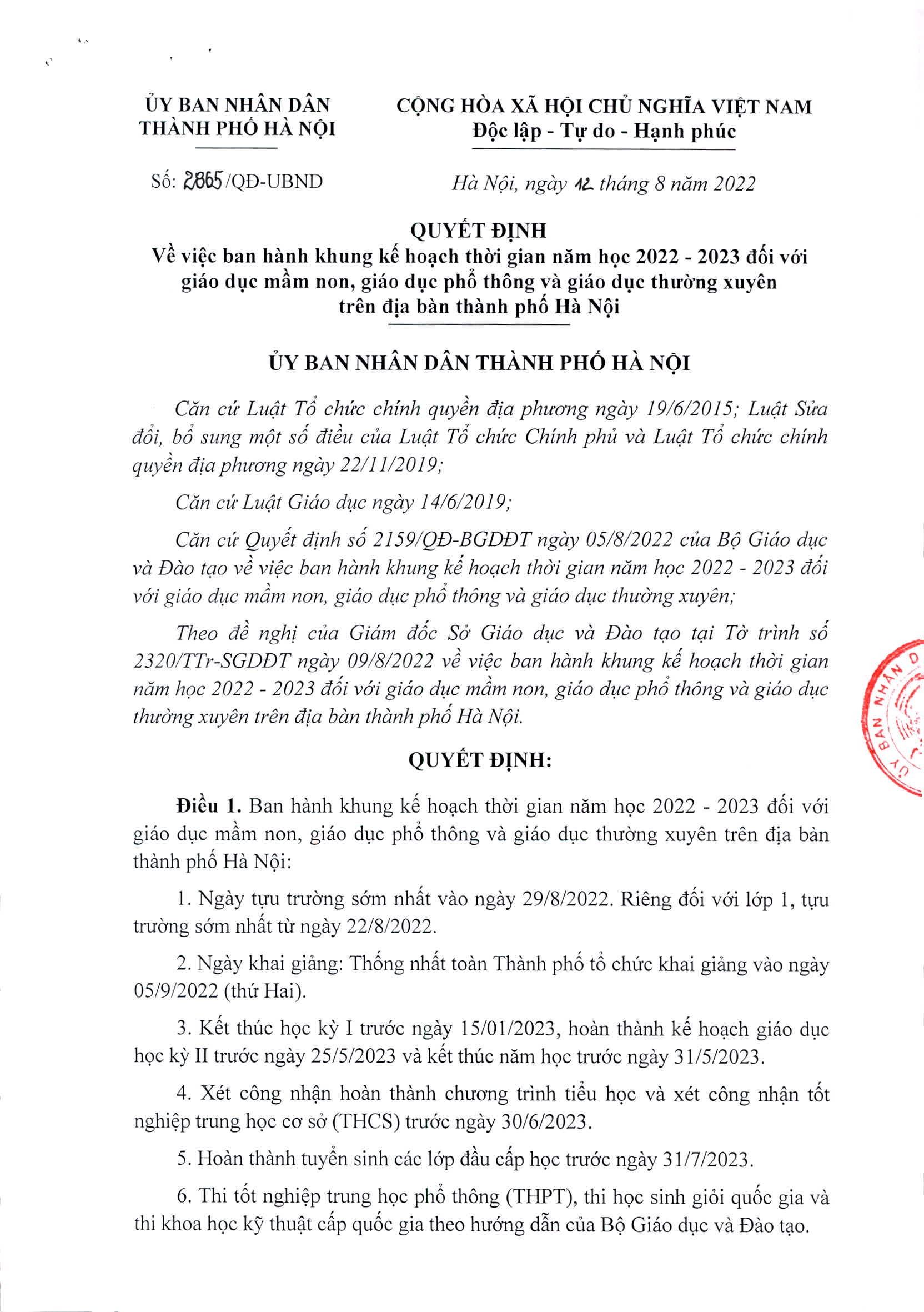 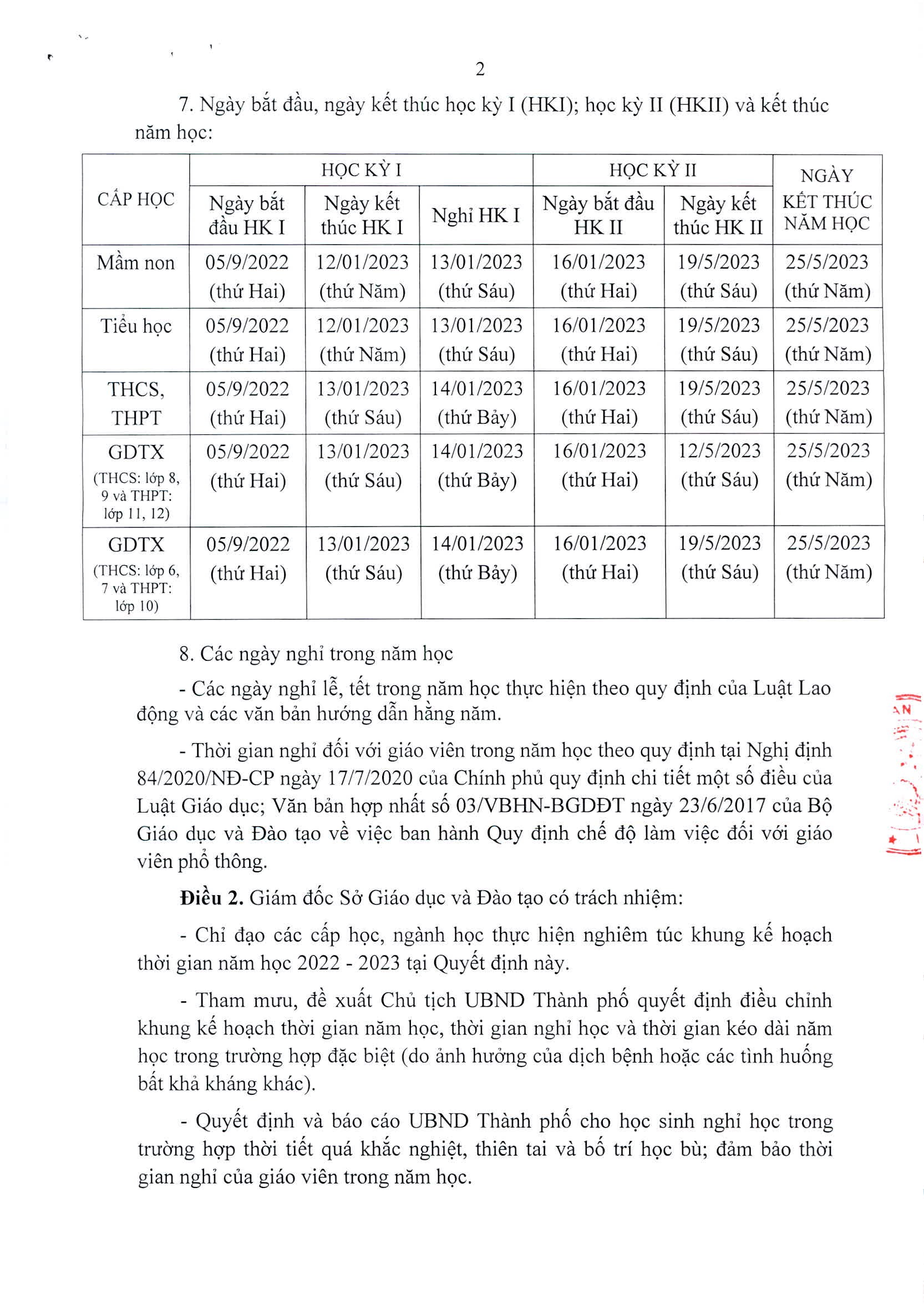 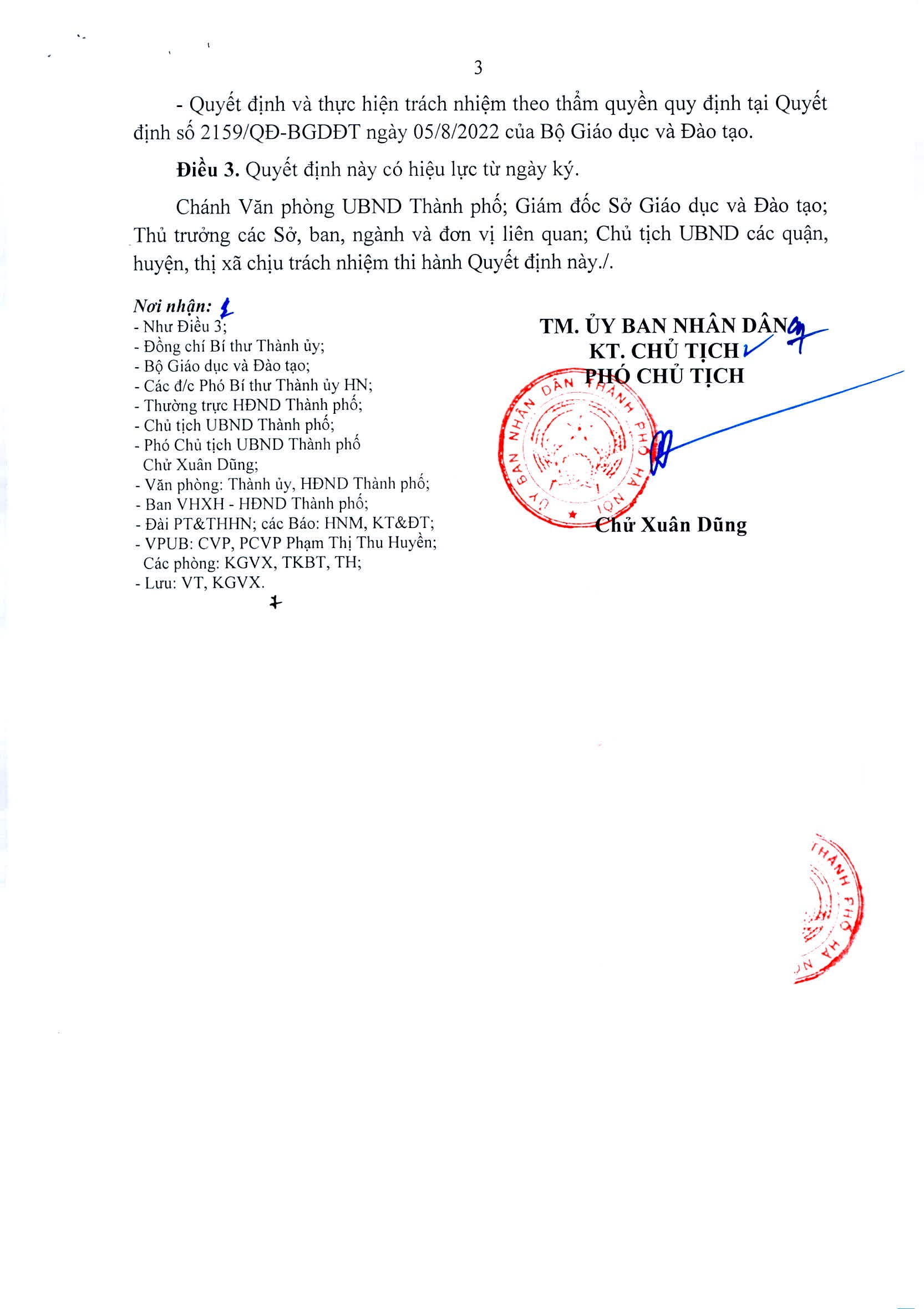 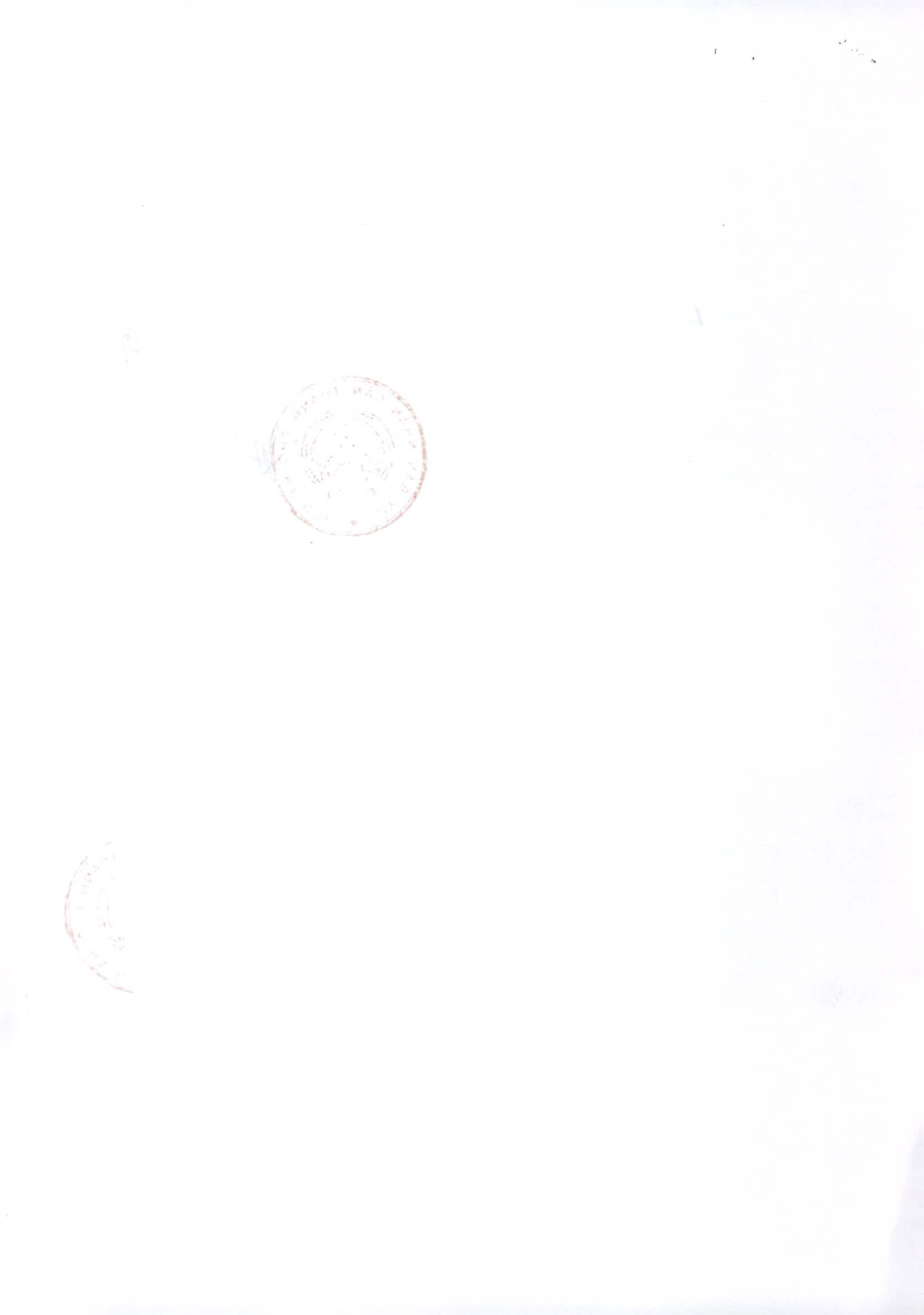 